   КАРАР                                                                                      РЕШЕНИЕ    28 декабрь 2023 й.                           6-2                             28 декабря 2023г.Об участие сельского поселения Орловский сельсовет                      муниципального района Благовещенский район Республики Башкортостан в проекте реализации программы поддержки местных инициатив в 2024году              В соответствии с Федеральным законом от 06 октября 2003 года № 131-ФЗ «Об общих принципах организации местного самоуправления в Российской Федерации», на основании Постановления Правительства Республики Башкортостан № 168 от 19 апреля 2017 года « О реализации на территории Республики Башкортостан проектов развития общественной инфраструктуры, основанных на местных инициативах», Совет сельского поселения Орловский сельсовет муниципального района Благовещенский район Республики Башкортостан   РЕШИЛ:  1.Сельскому поселению Орловский сельсовет муниципального района Благовещенский район Республики Башкортостан принять участие в конкурсном отборе проектов развития общественной инфраструктуры, в программе поддержки местных инициатив Республики Башкортостан. 2. Инициативной группе подготовить и направить необходимый пакет документов для участия в программе поддержки местных инициатив в 2024 году. 3. Настоящее решение обнародовать на официальном сайте администрации сельского поселения Орловский сельсовет муниципального района Благовещенский район Республики Башкортостан в сети Интернет. 4. Контроль за исполнением настоящего решения оставляю за собой.Глава сельского поселения 				                                  З.А.ЗагитоваБАШКОРТОСТАН РЕСПУБЛИКАhЫБЛАГОВЕЩЕН РАЙОНЫ МУНИЦИПАЛЬ РАЙОНЫНЫН   ОРЛОВКА АУЫЛ СОВЕТЫ АУЫЛЫ БИЛӘМӘhЕ СОВЕТЫРЕСПУБЛИКА  БАШКОРТОСТАНСОВЕТ СЕЛЬСКОГО ПОСЕЛЕНИЯ ОРЛОВСКИЙ СЕЛЬСОВЕТМУНИЦИПАЛЬНОГО РАЙОНА БЛАГОВЕЩЕНСКИЙ РАЙОН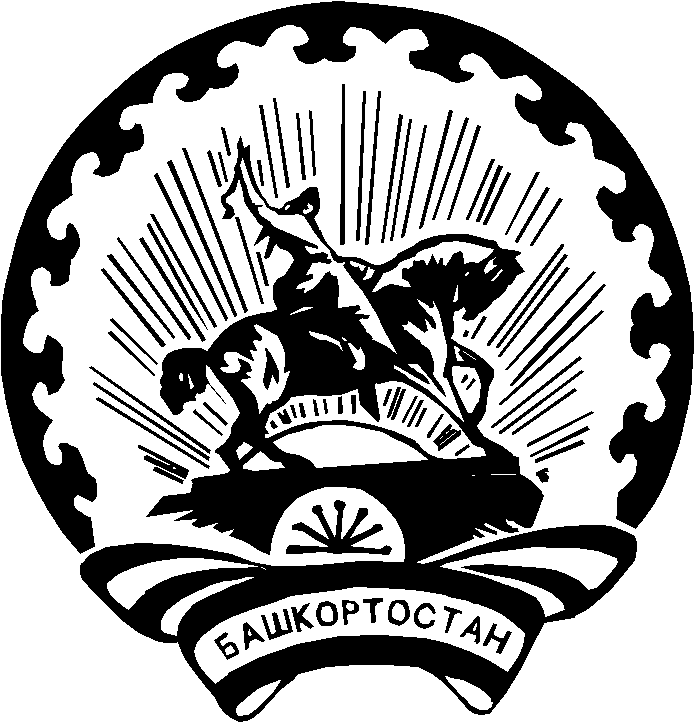 